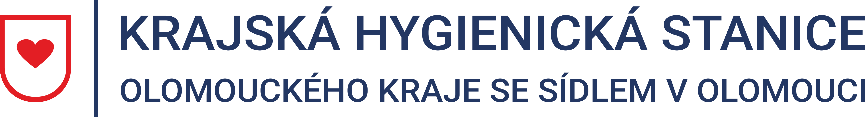 Tisková zprávaVydáno 3. 9. 2021 12:00AKTUÁLNÍ EPIDEMIOLOGICKÁ SITUACE V OLOMOUCKÉM KRAJIEpidemiologická situace v Olomouckém kraji je ke dni 3. 9. 2021 pod kontrolou. Za období 27. 8. – 2. 9. 2021 eviduje Krajská hygienická stanice Olomouckého kraje se sídlem v Olomouci (dále jen „KHS“) 58 nových případů onemocnění COVID-19, přičemž ve 14 případech se jedná o import ze zahraničí. Nově potvrzené případy onemocnění mají ve většinovém podílu nezávažný průběh. Počet potvrzených případů za posledních 7 dní na 100 tisíc obyvatel je 11. Mezi nemocnými převažují mladí lidé v produktivním věku. Počet nově nakažených potenciálně zranitelných pacientů zůstává nízký. KHS i nadále apeluje na důsledné dodržování základních hygienických pravidel a používání adekvátní ochrany dýchacích cest.Mgr. Markéta Koutná, Ph.D., tisková mluvčí, telefon 585 719 244, e-mail: media@khsol.cz